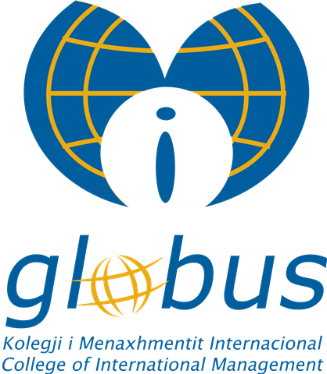 RREGULLORJA E BIBLIOTEKËSPrishtinë,Janar 2020RREGULLORJA E BIBLIOTEKËSNeni INë hapësira të Bibliotekës mund të zhvillohen këto aktivitete:Lexim dhe studim të literaturës nga fondi i Bibliotekës.Lexim dhe studim të literaturës personale.Shfaqja e video filmave, video ligjëratave dhe emisioneve dokumentare e shkencore.Organizim i tryezave, debateve, konferencave. Neni IIRregullat për shfrytëzimin e bibliotekës dhe fondit të saj të librave dhe pajisjeve teknikeLibrat dhe pajisjet tjera mund të shfrytëzohen vetëm në ambientet e bibliotekësNxjerrja jashtëe librave dhe pajisjevetjera bëhet vetëm me leje të posaçme të bibliotekistit/tesQasje në ambientet e bibliotekës, në libra dhe pajisjet tjera në bibliotekë kanë të gjithë studentët dhe stafiakademik dhe stafi tjetër i KolegjitQasja në bibliotekë mund të bëhet me ID të Kolegjit Globus Përzgjedhja e literaturës që i nevojitet shfrytëzuesit bëhet measistencën e bibliotekistit. Nuk lejohet që librat e hequra nga raftettë vendosen në rafte nga përdoruesit; Çdo tentim për vjedhje apo dëmtim të materialit bibliotekar të bibliotekës do të sanksionohet; Të gjithë përdoruesit duhet të kenë kujdes të veçantëpër materialin bibliotekar si dhe inventarin në hapësirën e Bibliotekës; raftet, karriget, tavolinat, kompjuterët, etj. Të gjithë përdoruesit duhet t’i kryejnë obligimet ndaj bibliotekës para përfundimit të vitit akademikNeni IIIKushtet për huazimine materialit në bibliotekëTë  gjithë  studentët,  profesorët,  stafi  i  Institucioni  mund  të huazojnë materialin Bibliotekarë me qëllim atë shfrytëzimit jashtë ambienteve të Bibliotekës;Librat dhe materiali tjetërbibliotekar mund të huazohen vetëm nëse në Bibliotekë janë më shumë se tri kopje të të njëjtittitull;Libri i huazuar mund të mbahet jashtë bibliotekës në afatin kohor prej 14 ditësh;Mund të huazohet vetëm një titull brenda të njëjtësperiudhë kohore të huazimit;Mund  të  vazhdohet  kohëzgjatja  e  huazimit,  nëse  nuk  e  ka  kërkuar  dikush tjetërgjatë kohës sa libri ka qenë në huazim;Një  libër  mund  të  vazhdohet  më  së  shumti  një  herë  pas  herës  së  parë  kur  libri është huazuar; Mund  të  huazohet  vetëm  me  indeks  ose  Kartelë  të  Studenti  (indeksi/kartela  e studentit mbetet në bibliotekë); Libri i huazuar duhet të sillet në bibliotekë për t’u vazhduar, nuk mund të vazhdohet nëpërmjet postes elektronike, telefonit apo ndonjë mënyre tjetër;Materialin e huazuar, i cili kthehet në Bibliotekë duhet të paraqitet te bibliotekisti përgjegjësnëtavolinën e qarkullimit;Revistat, Gazetat, librat referat(fjalorë, enciklopedi, etj.) nuk huazohen ;Vonesa për materialin e vonuar do të sanksionohet (0.50€ në ditë);Nëse përdoruesi e dëmton, asgjëson materialin bibliotekar dënohet me gjobëNeni IVShfrytëzuesit e bibliotekës duhet të iu përmbahet rregullave si më poshtë.Nuk lejohet zhurma në ambientin e Bibliotekës;Nuk lejohen studimet grupore. Për këtë qëllim shfrytëzohen sallat e mësimit. Ndalohet komunikimi me telefon; telefoni mund të përdoret në hapësirën jashtë bibliotekës;Muzika në Bibliotekë është rreptësishtë e ndaluar; Ushqimi dhe pijet; nuk lejohet ngrënia dhe pirja në ambientin e Bibliotekës, kjo për shkak të ruajtjes së ambientit, librave, tavolinave, etj.; Duhet të ndalet çdo zë muzikor i laptopit individual. Zhurma e keyboard-it është pengesë për lexuesit në Bibliotekë; Pirja e Duhanit; është e ndaluar në të gjithë ambientin e Bibliotekës, gjithashtu kjo vlen edhe për të gjithë objektin.Kryetari i Bordit Drejtues							Prishtinë,Prof.ass.dr.Betim SPAHIU							Dt. 15.01.2020